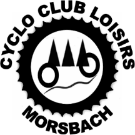 FICHE D’INSCRIPTION ECOLE CYCLOPOUR 3 ESSAIS GRATUITS CONSECUTIFS Coordonnées de l’enfant :Nom : 	 Prénom : 	Date de naissance : 	 Lieu de naissance : 	Nationalité : 	Adresse : 	Tél portable : 	 Mail : 	Autorisation parentale du responsable légal:Je,soussigné(e) :_________________________demeurant :________________________________________________________________________________________________________________Téléphone portable : ____________________ Mail :______________________________________Autorise mon enfant :  ________________________________ à pratiquer le cyclotourisme au sein du Cyclo club loisirs de Morsbach. Cette autorisation est valable pour 3 séances d’essais d’affilée autorisées par la FFCT sous couvert de l’option A de l’assurance du club.En tant que responsable légal, j’autorise le président du club ou ses délégués responsables à prendre toutes décisions concernant les soins d’urgence et l’hospitalisation lors des activités organisées par le Cyclo club loisirs de Morsbach.ATTENTION : si l’enfant présente des soucis de santé, il est impératif d’en informer le président , le moniteur ou les délégués responsables.             Fait à 		              Le 		         Signature :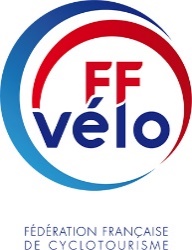 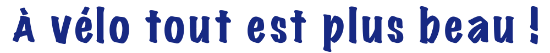 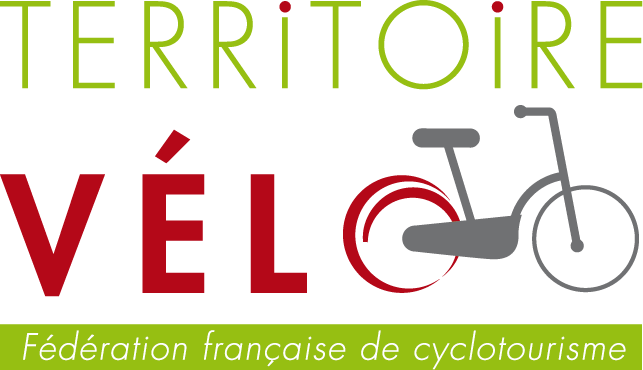 www.cyclo-morsback.tkAffilié sous le n° 05296 à la fédération Française de CyclotourismePrésident : Franck ROTHfroth@sfr.frMoniteur EFV : Christian KNOLLChristian.knoll@orange.fr06 68 34 50 85 06 70 30 79 10 